SALESMAN MODULE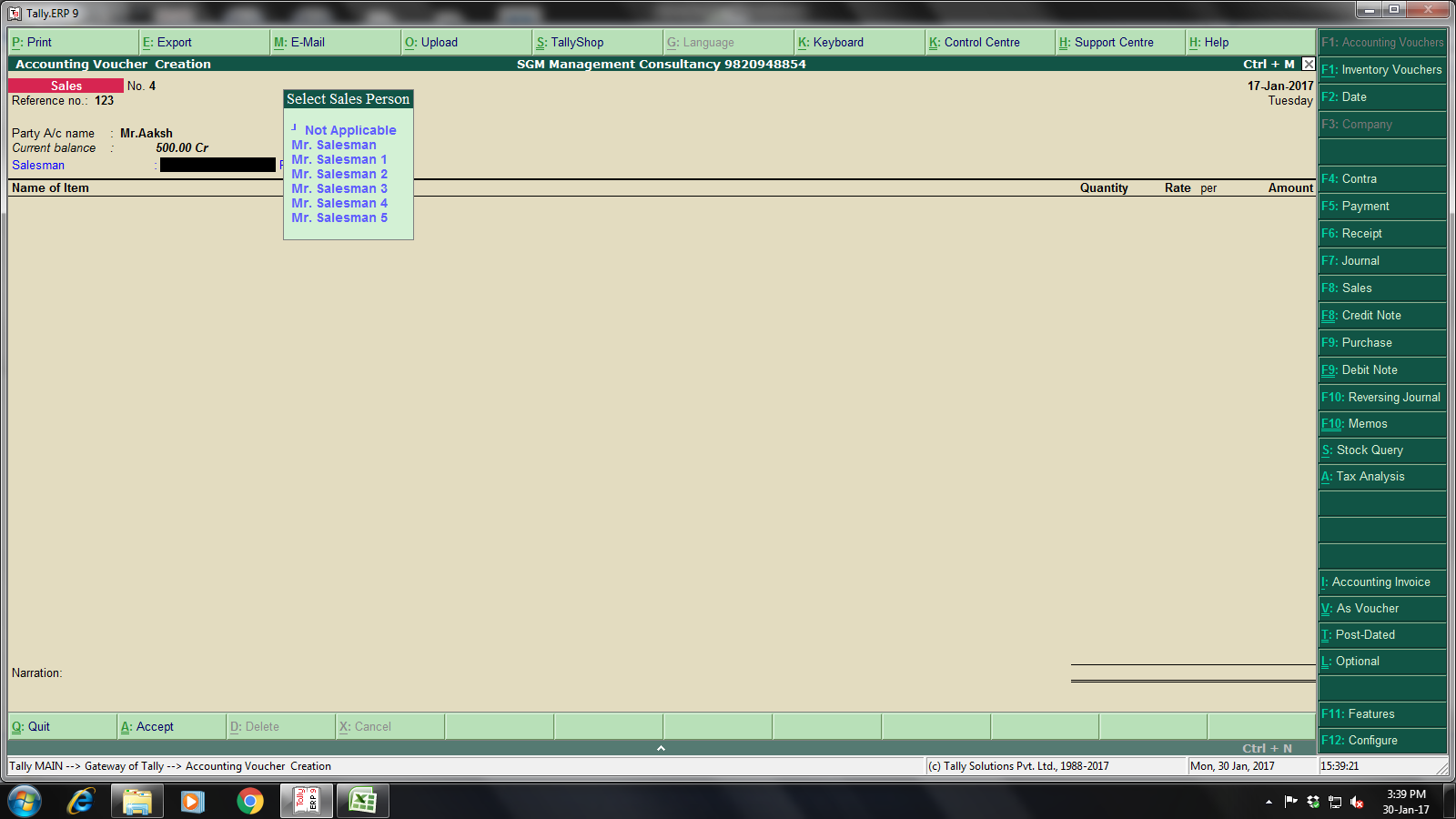 